DE TRANSFORMACIÓN 39.- Cambiar las preguntas de un problema por una y solo una.Mi padre y yo nos vamos a la tienda a comprar y nos hemos gastado 2 euros en naranjas, 40 céntimos en patatas y 3 euros en fresas. 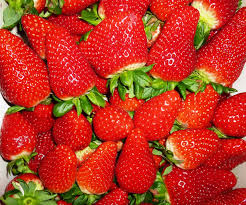 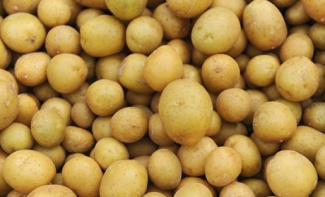 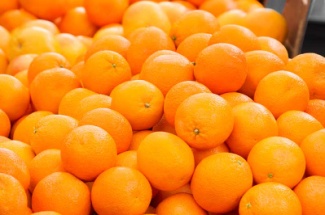 Inventa una pregunta en la que obtengas el mismo resultado.______________________________________________________________________________________________________________________